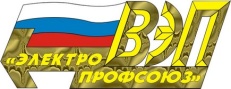 ОБЩЕСТВЕННОЕ ОБЪЕДИНЕНИЕ – «ВСЕРОССИЙСКИЙ ЭЛЕКТРОПРОФСОЮЗ»ЦЕНТРАЛЬНЫЙ КОМИТЕТ ПРЕЗИДИУМП О С Т А Н О В Л Е Н И Е18.06.2014                                      г. Пенза                                                № 23 -7Об утверждении Методических рекомендацийпо подготовке и проведению отчётно-выборной кампании в первичной профсоюзной организации ВЭППрезидиум ЦК ВЭП отмечает, что Методические рекомендации по подготовке и проведению отчётно-выборной кампании в первичной профсоюзной организации Профсоюза (далее – Рекомендации), разработанные организационным отделом аппарата ВЭП, являются актуальным документом в ходе проходящих в настоящее время отчётов и выборов в Профсоюзе.В указанных Рекомендациях описаны основные мероприятия по проведению отчётов и выборов как в структурных подразделениях ППО (цеховых организациях, профгруппах), так и по подготовке и проведению завершающего этапа этой кампании – отчётно-выборного собрания (конференции) первичной профсоюзной организации. Рекомендации будут полезны для использования в практической деятельности не только председателями ППО, впервые проводящими отчётно-выборную кампанию, но и уже имеющими подобный опыт, поскольку большинство приложений разработаны в виде образцов так, что после небольшой доработки и внесения в них конкретных данных они могут приобрести завершённую форму документов. В этом заключается их важная особенность.При доработке Рекомендаций учтены замечания и предложения, поступившие от  членов Комиссии ЦК по профсоюзному строительству в апреле текущего года.Презентация Рекомендаций проводилась на семинарах с председателями ППО Северо-Западного и Дальневосточного федеральных округов РФ по теме: «Отчёты и выборы в Профсоюзе». Участники семинаров выразили  единодушное мнение о необходимости и полезности указанных Рекомендаций, а также просьбу в кратчайший срок направить Рекомендации в окончательной редакции  в первичные профсоюзные организации.В связи с этим возникает объективная необходимость доведения Рекомендаций до всех первичных профсоюзных организаций ВЭП с целью их практического использования.С учётом вышеизложенного Президиум Центрального комитета ВЭППОСТАНОВЛЯЕТ:1. Утвердить Методические рекомендации по подготовке и проведению отчётно-выборной кампании в первичной профсоюзной организации Профсоюза (прилагаются).2. Поручить руководителям Профсоюза:2.1. организовать тиражирование Рекомендаций в объёме, необходимом для обеспечения всех первичных профсоюзных организаций ВЭП;2.2. предусмотреть изучение Рекомендаций при проведении семинаров с председателями ППО по Федеральным округам РФ силами специалистов аппарата ВЭП по теме: «Отчёты и выборы в Профсоюзе».3. Руководителям территориальных организаций Профсоюза обеспечить доведение Рекомендаций до первичных профсоюзных организаций региона и провести обучение профсоюзного актива по их практическому применению.4. Контроль исполнения данного постановления возложить на Председателя ВЭП – В.Н. Вахрушкина.______________________________________________________________________________________Рассылка по списку.ПредседательОбщественного объединения – «Всероссийский Электропрофсоюз»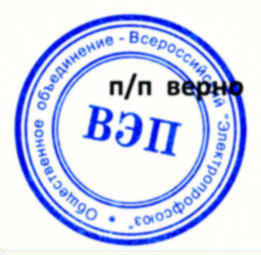 В.Н. Вахрушкин